REPUBLIKA HRVATSKAMinistarstvo državne imovineOBRAZACza iskazivanje interesa za davanje stana u najamOsobni podaci1.1.	Prezime i ime podnositelja: 	_______________________________________________1.2.	Datum i mjesto rođenja:	_______________________________________________1.3.	Adresa prebivališta/boravišta:	_______________________________________________1.4.	broj mobitela:	_______________________________________________1.5.	OIB:	_______________________________________________1.6.	Osobna iskaznica broj: ___________________	izdana u: _________________________1.7. adresa stana koji želim dati u najam	_______________________________________________1.8. površina stana koji želim dati u najam ___________ m21.9. iznos mjesečne najamnine za koju bi stan dao u najam ______________________ kn.2. Zahtjevu prilažem slijedeće isprave (označiti vlastoručno kućicu sa X):	izvadak iz zemljišne knjige ili drugu ispravu	potvrdu nadležne porezne uprave da nemam dospjelog duga	izjavu o pristanku na javnu objavu podataka ovjerenu kod javnog bilježnikamjesto i datum __________________	potpis podnositelja zahtjeva ________________________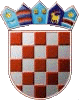 